Министерство науки и высшего образования Российской ФедерацииФедеральное государственное бюджетное образовательное учреждениевысшего образования«Владимирский государственный университетимени Александра Григорьевича и Николая Григорьевича Столетовых»(ВлГУ)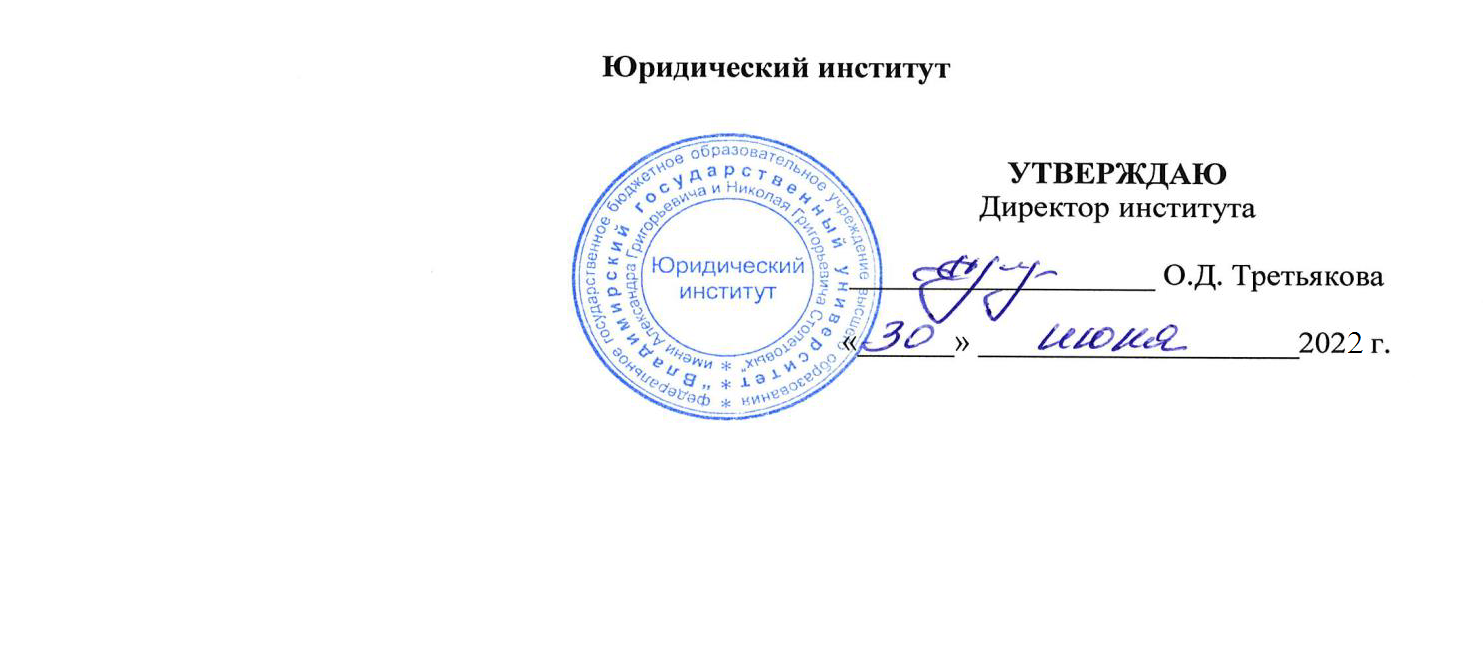 ФОНД ОЦЕНОЧНЫХ МАТЕРИАЛОВ (СРЕДСТВ)ПО ДИСЦИПЛИНЫПРАВО СОБСТВЕННОСТИ И ДРУГИЕ ВЕЩНЫЕ ПРАВА: ТЕОРИЯ И ПРАКТИКАСпециальность40.05.04 Судебная и прокурорская деятельностьспециализацияСудебная деятельностьг.  Владимир 20221. ПЕРЕЧЕНЬ КОМПЕТЕНЦИЙ И ПЛАНИРУЕМЫЕ РЕЗУЛЬТАТЫ ОБУЧЕНИЯ ПО ДИСЦИПЛИНЕ2. ОЦЕНОЧНЫЕ МАТЕРИАЛЫ ДЛЯ ПРОВЕДЕНИЯ ТЕКУЩЕГО КОНТРОЛЯ УСПЕВЕМОСТИ ПО ДИСЦИПЛИНЕПеречень вопросов к рейтинг-контролю №1Дать письменный ответ на следующие вопросы (не менее двух по выбору преподавателя):1. В чем особенности методологии исследования вещных прав?2. Что представляет собой субъективное право? Каково его содержание?3. Что следует понимать под субъективным вещным правом?4. Каково соотношение вещных и обязательственных прав? На чем основано такое деление?5. Назовите основные признаки (свойства) вещного права.6. Что может быть объектом вещного права?7. Что такое вещь, имущество?8. Что составляет содержание вещного права?9. Охарактеризуйте правомочие владения. В чем его особенности?10. Что представляет собой правомочие пользования?11. Дайте характеристику правомочия распоряжения. В чем оно заключается?Тестовые задания 1. Кто несет бремя содержания имущества и риск его случайной гибели?а) Собственник, если иное не предусмотрено законом или договором.б) Собственник, если иное не предусмотрено законом.в) Всегда собственник.г) Поручитель.2. Какие формы собственности признаются в РФ?а) Частная.б) Государственная.в) Муниципальная.г) Все вышеперечисленные, а также иные формы собственности.3. Субъективное право собственности является:а) Имущественным;б) Вещным, абсолютным;в) Абсолютным;г) Имущественным, вещным, абсолютным, бессрочным. 4. Перечислить безвозмездные принудительные способы прекращения права собственности.а) Реквизиция.б) Отчуждение недвижимого имущества в связи с изъятием участка, на котором оно находится.в) Обращение взыскания на имущество по обязательствам собственника.г) Прекращение права собственности лица на имущество, которое неможет ему принадлежать.5. С какого момента возникает право собственности на вновь создаваемое недвижимое имущество?а) С момента постройки.б) С момента возведения фундамента.в) С момента государственной регистрации.г) С момента подписания договора инвестирования.6. Жилой дом, другое строение, сооружение или иное недвижимое имущество, созданное на земельном участке, не отведенном для этих целей, либо созданные без соответствующих разрешений, являются:а) Постройкой, на которое лицо, ее построившее, приобретает право собственности.б) Самовольной постройкой.в) Жилое помещение, на которое лицо, его построившее, приобретает право собственности.г) Данное положение не регулируется гражданским законодательством.7. Кем, по общему правилу, приобретается право собственности на движимую вещь, изготовленную лицом путем переработки не принадлежавших ему материалов?а)	Собственником материалов.б) Лицом, подвергшим вещь переработке.в)	Вопрос законодательством не урегулирован.г)	Определяется по решению суда.8. Кому принадлежит право собственности на общедоступные для сбора вещи?а) Лицу, осуществившему их сбор или добычу.б) Муниципальному образованию, на территория которого они находятся.в)	 Субъекту Федерации, на территории которого они находятся.г) Российской Федерации.9. При каких условиях возникает право собственности по приобретательной давности на движимое имущество?а) При непрерывном открытом владении в течение 5 лет.б) При непрерывном, открытом, добросовестном владении в течение 5 лет.в) При непрерывном, открытом, добросовестном владении в течение 10 лет.г) При непрерывном, открытом, добросовестном владении в течение 15 лет.10.	 Право собственности прекращается в случае:а) Отказа собственника от права собственности.б) Гибели или уничтожения имущества.в) При утрате права собственности, в иных случаях, предусмотренных законом.г) Все вышеперечисленное.Перечень вопросов к рейтинг-контролю №2Дать письменный ответ на следующие вопросы (не менее двух по выбору преподавателя):1. Что понимается под правом собственности? Каковы его основные признаки?2. Что составляет содержание права собственности? В чем его особенности?3. Назовите известные вам формы собственности.4. Кто может выступать субъектом права собственности?5. Что понимается под правом собственности граждан? В чем его особенности?6. В чем особенности права собственности юридических лиц?7. Кто и что выступает в качестве субъектов и объектов права государственной собственности?8. Какие объекты могут находиться в собственности муниципального образования?9. Что представляет собой общая собственность?10. Что понимается под правом общей долевой собственности в объективном и субъективном смысле?11. Что понимается под правом общей совместной собственности в объективном и субъективном смысле?12. Назовите субъектов общей совместной собственности.13. Что понимается под основаниями приобретения и прекращения права собственности?14. Что такое приобретательная давность? Каковы последствия истечения срока приобретательной давности?Тестовые задания 1. Члены жилищного, жилищно-строительного, дачного или иного потребительского кооператива приобретают право собственности на имущество (дачу, гараж, иное помещение) в случае:а) Полного внесения паевого взноса и государственной регистрации.б) Самовольного занятия гаража, квартиры... и т.д.в) Исключения из кооператива всех его участников.г) Подачи письменного заявления на имя директора кооператива.2. Перечислить безвозмездные принудительные способы прекращения права собственности.а) Реквизиция.б) Отчуждение недвижимого имущества в связи с изъятием участка, на котором оно находится.в) Обращение взыскания на имущество по обязательствам собственника.г) Прекращение права собственности лица на имущество, которое неможет ему принадлежать.3. С какого момента возникает право собственности на вновь создаваемое недвижимое имущество?а) С момента постройки.б) С момента возведения фундамента.в) С момента государственной регистрации.г) С момента подписания договора инвестирования.4. Жилой дом, другое строение, сооружение или иное недвижимое имущество, созданное на земельном участке, не отведенном для этих целей, либо созданные без соответствующих разрешений, являются:а) Постройкой, на которое лицо, ее построившее, приобретает право собственности.б) Самовольной постройкой.в) Жилое помещение, на которое лицо, его построившее, приобретает право собственности.г) Данное положение не регулируется гражданским законодательством.5. Право собственности у приобретателя вещи по договору, если иное не предусмотрено законом или договором, возникает:а) Если иное не предусмотрено законом либо договором.б) С момента ее передачи.в) С момента передачи этой вещи уполномоченному государственному органу.г) Не регулируется гражданским законодательством.6. При каких условиях возникает право собственности по приобретательной давности на недвижимое имущество? а) При непрерывном, открытом, добросовестном владении в течение 5 лет.б) При непрерывном, открытом, добросовестном владении в течение 8 лет.в) При непрерывном, открытом, добросовестном владении в течение 15 лет.г) При непрерывном, открытом, добросовестном владении в течение 20 лет.7. При каких условиях возникает право собственности по приобретательной давности на движимое имущество?а) При непрерывном открытом владении в течение 5 лет.б) При непрерывном, открытом, добросовестном владении в течение 5 лет.в) При непрерывном, открытом, добросовестном владении в течение 10 лет.г) При непрерывном, открытом, добросовестном владении в течение 15 лет.8.	 Право собственности прекращается в случае:а) Отказа собственника от права собственности.б) Гибели или уничтожения имущества.в) При утрате права собственности, в иных случаях, предусмотренных законом.г) Все вышеперечисленное.9.	На каком основании происходит изъятие имущества путем обращения взыскания на него по обязательствам собственника?а) По решению органа законодательной власти субъекта РФ.б) По решению главы исполнительной власти субъекта РФ.в) По решению органа исполнительной власти РФ.г) По решению суда, если иной порядок не предусмотрен законом или договором.10. Изъятие имущества в интересах общества в случаях, носящих чрезвычайный характер, по решению государственных органов власти, с выплатой стоимости имущества — это:а) Национализация.б) Приватизация.в) Реквизиция.г) Конфискация.Перечень вопросов к рейтинг-контролю №3Дать письменный ответ на следующие вопросы (не менее двух по выбору преподавателя):1. Что представляет собой право хозяйственного ведения имуществом? В чем его особенности?2. Дайте характеристику субъекту права хозяйственного ведения.3. Что включает в себя право хозяйственного ведения? Каково его содержание?4. Что представляет собой право оперативного управления имуществом?5. Каково содержание права оперативного управления?6. В чем особенности права оперативного управления, принадлежащего казенному предприятию?7. Назовите особенности, отличающие содержание права оперативного управления учреждения.8. Зависит ли объем принадлежащих субъекту правомочий от вида и типа учреждения?9. Что такое приносящая доходы деятельность? Кто вправе ее осуществлять?10. Что следует понимать под правом учреждения на самостоятельное распоряжение доходами от приносящей доходы деятельности?11. Какие иные права на имущество юридического лица вы можете назвать?Тестовые задания 1. Конфискация — это:а) Безвозмездное изъятие у собственника имущества по решению суда в виде санкции за совершение преступления или иного правонарушения.б) Возмездное изъятие у собственника имущества по решению суда в виде санкции за совершение преступления или иного правонарушения.в) Безвозмездное изъятие у собственника имущества по решению самого собственника.г) Передача собственнику имущества по решению суда.2. Распоряжение имуществом, находящимся в долевой собственности, происходит:а) По решению суда.б) По соглашению всех ее участников.в) По решению одного участника.г) По решению органа исполнительной власти.3. Общей собственностью супругов является:а) Имущество, нажитое ими до брака.б) Вещи индивидуального пользования, за исключением предметов роскоши.в) Вещи, находящиеся в собственности у родителей супругов.г) Имущество, нажитое супругами во время брака, если договором не установлен иной режим этого имущества.4. Собственник имущества, находящегося в хозяйственном ведении, имеет право:а) Решать вопросы создания предприятия.б) Определять цели деятельности и назначать директора.в) Контролировать использование и сохранность имущества, переданного в хозяйственное ведение, и получать части прибыли от использования имущества.г) Все вышеперечисленные права.5. Каким образом казенное предприятие может распоряжаться закрепленным за ним имуществом?а) В полном объеме, самостоятельно распоряжается имуществом.б) Распоряжаться с согласия директора.в) Распоряжается с согласия собственника.г) Распоряжаться с согласия совета директоров.6. Сохраняет ли учреждение право оперативного управления на принадлежащее ему имущество при переходе права собственности на учреждение к другому лицу?а) Нет, не сохраняет.б) Да, сохраняет.в) Сохраняется только право распоряжения.г) Сохраняется только право пользования.7. Кому принадлежит право собственности на имущество крестьянского (фермерского) хозяйства?а) Главе хозяйства, если законом или договором не предусмотрено иное.б) Всем членам на праве совместной собственности, если законом или договором не предусмотрено иное.в) Доверительному управляющему, если законом или договором не предусмотрено иное.г) Земельный участок принадлежит главе хозяйства, а плоды, продукция и доходы принадлежат всем членам на праве совместной собственности. 8. Кем, по общему правилу, приобретается право собственности на движимую вещь, изготовленную лицом путем переработки не принадлежавших ему материалов?а)	Собственником материалов.б)	Лицом, подвергшим вещь переработке.в)	Вопрос законодательством не урегулирован.г)	Определяется по решению суда.9. Кому принадлежит право собственности на общедоступные для сбора вещи?а) Лицу, осуществившему их сбор или добычу.б) Муниципальному образованию, на территория которого они находятся.в)	 Субъекту Федерации, на территории которого они находятся.г) Российской Федерации.10. Имеет ли, по общему правилу, право лицо, получившее земельный участок на праве пожизненного наследуемого владения, создавать на нем недвижимое имущество?а) Да, а также приобретает на это недвижимое имущество право собственности.б) Нет, не имеет права.в) Да, но не приобретает на это имущество право собственности.г) Да, имеет, при условии уплаты государственной пошлины.Иные оценочные материалы для проведения текущего контроля успеваемостиЗаданияСформулируйте понятие субъективного вещного права.Проанализируйте особенности видов вещных правСравните виды и формы собственности в РФ.Определите научное и практическое значение видовой классификации вещных прав.Разобрать основания разграничения общей собственности на виды.Уяснить, что участником общей долевой собственности принадлежат доли в праве на имущество, а не в самом имуществе.Проанализировать ст. 223ГК РФ, 252 ГК РФ, 251 ГК РФ.Сформулировать понятие и виды права общей собственности.Общая долевая собственность (основания возникновения и содержание).Порядок раздела имущества, находящегося в долевой собственности.Что такое право преимущественной покупки.Разобрать виды, основания возникновения, осуществление правомочий при совместной собственности супругов.Собственность крестьянского (фермерского) хозяйства. Иные случаи образования общей собственности.Рассмотреть особенности правосубъектности публично-правовых образований в качестве субъектов права собственности, проблемы разграничения государственной собственности между ее субъектами.Проанализировать реализацию правомочий собственника через государственные и муниципальные органы.Какие именно органы выступают от имени РФ, Владимирской области, муниципального образования «Город Владимир».Следует уяснить специфику права публичной собственности по субъектам, объектам, реализации правомочий собственника, основаниям возникновения и прекращения права собственности.Охарактеризуйте понятие, основания возникновения и объекты права собственности граждан.Проанализируйте содержание и пределы осуществления права собственности граждан.Раскройте понятие права собственности юридических лиц.Составьте обзор судебной практики по темам «Право собственности граждан на земельные участки» и «Право собственности граждан на жилые помещения».Рассмотреть круг ограниченных вещных прав в ст. 216 ГК РФ (хотя этот перечень неисчерпывающий, поскольку сопровождается оговоркой «в частности»).Что такое признак (право) следования (п. 3 ст. 216 ГК РФ).Изучить соотношение содержания права собственности и ограниченных вещных прав.Изучить вопрос о соотношении прав собственности, хозяйственного ведения, оперативного управления.Проанализировать понятие защиты вещных прав и гражданско-правовые способы защиты вещных правИзучить понятие и условия удовлетворения виндикационного искаКак определяется право собственности в законодательстве зарубежных стран? Каково его содержание?В чем особенности правового регулирования отношений собственности по законодательству постсоветских государств (Белоруссии, Украины и др.)?Что представляет собой институт доверительной собственности (траст)?Что понимается под владением в законодательстве Германии, Франции и других зарубежных стран?3. ПРОМЕЖУТОЧНАЯ АТТЕСТАЦИЯ ПО ДИСЦИПЛИНЕВопросы к зачету с оценкой1.	Понятие и признаки вещных прав.2.	Развитие учения о вещных права в российской науке гражданского права.3.	Объекты вещных прав (общая характеристика).4.	Понятие земельного участка.5.	Главная вещь и принадлежность.6.	Предприятие как имущественный комплекс.7.	Понятие и система вещных прав в иностранных правопорядках.8.	Перечень ограниченных вещных прав и классификация вещных прав в отечественном гражданском праве.9.	Развитие учения о праве хозяйственного ведения и праве оперативного управления в отечественной науке гражданского права.10.	Право хозяйственного ведения.11.	Право оперативного управления.12.	Автономное учреждение как субъект права оперативного управления.13.	Бюджетное учреждение как субъект права оперативного управления.14.	Право учреждения распоряжаться доходами, полученными от разрешенной собственником предпринимательской деятельности.15.	Особенности правового режима земельных участков.16.	Соотношение гражданского и земельного права в регулировании отношений по поводу земельных участков.17.	Право пожизненного наследуемого владения: понятие, субъекты и содержание.18.	Право постоянного (бессрочного) пользования земельным участком: понятие, субъекты и содержание.19.	Понятие и виды сервитутов.20.	Договор об установлении сервитута.21.	Судебное решение как способ приобретения сервитута.22.	Способы прекращения сервитута.23.	Принцип единства правовой судьбы земельного участка и строения.24.	Право членов семьи собственника жилого помещения проживать в жилом помещении.25.	Право пользования жилым помещением из завещательного отказа.26.	Право пользования жилым помещением из договора пожизненного содержания с иждивением.27.	Общее имущество в многоквартирном доме.28.	Дискуссия о юридической природе права залога в отечественной науке гражданского права.29.	Особенности права залога как ограниченного вещного права.30.	Содержание права залога как ограниченного вещного права.31.	Общие и специальные условия обращения взыскания на заложенное имущество.32.	Порядок обращения взыскания на заложенное имущество.33.	Особенности залога недвижимости (ипотеки).34.	Право удержания, его вещно-правовые элементы.35.	Право покупателя предприятия вносить изменения в состав предприятия в случае сохранения за продавцом права собственности как особое вещное право.36.	Понятие и виды способов приобретения вещных прав.37.	Понятие и виды правопреемства.38.	Производный характер приобретения ограниченных вещных прав.39.	Первоначальные способы приобретения права собственности.40.	Приобретательная давность.41.	Приобретение права собственности на самовольную постройку.42.	Производные способы приобретения права собственности.43.	Значение государственной регистрации перехода права собственности.44.	Передача вещи: понятие, виды, значение.45.	Способы приобретения права хозяйственного ведения и права оперативного управления.46.	Основания возникновения права удержания.47.	Основания возникновения права залога.48.	Основания возникновения права членов семьи собственника жилого помещения проживать в жилом помещения.49.	Развитие учения о виндикации в науке гражданского права.50.	Обоснование защиты добросовестного приобретателя.51.	Распределение обязанности доказывания в процессе по виндикационному иску.52.	Проблемы применения виндикационного иска в судебной практике.53.	Проблема конкуренции исков и ее разрешение.54.	Негаторный иск.55.	Требование собственника земельного участка о сносе самовольной постройки как разновидность негаторного иска.56.	Иск об установлении сервитута как способ защиты права собственности на господствующую недвижимость.57.	Понятие и признаки владения в российской и иностранной цивилистической доктрине (дискуссия о юридической природе владения).58.	Понятие посессорной защиты, ее отличие от защиты петиторной.59.	Обоснование защиты владения в иностранной и российской науке гражданского права.60.	Владельческая защита в действующем российском гражданском законодательстве (ст.234 ГК РФ).61.	Защита титульного владения (ст. 305 ГК РФ) как частный случай петиторной защиты, ее отличие от защиты посессорной.62.	Право частной собственности граждан: общая характеристика.63.	Право частной собственности индивидуальных предпринимателей.64.	Право частной собственности коммерческих юридических лиц: формирование уставного капитала.65.	Увеличение уставного капитала хозяйственных обществ.66.	Уменьшение уставного капитала хозяйственных обществ.67.	Совершение хозяйственным обществом крупной сделки.68.	Совершение хозяйственным обществом сделки, в которой имеется заинтересованность.69.	Распределение имущества при реорганизации в форме разделения или выделения.70.	Особенности выплаты действительной стоимости доли при выходе участника из общества с ограниченной ответственностью.71.	Осуществление права хозяйственного общества и договор управления хозяйственным обществом.72.	Минимальный размер уставного капитала хозяйственного общества.73.	Право частной собственности потребительских кооперативов.74.	Право частной собственности общественных объединений.75.	Право частной собственности религиозных организаций.76.	Право частной собственности фонда.77.	Право частной собственности некоммерческого партнерства.78.	Право частной собственности саморегулируемых организаций.79.	Право публичной собственности: особенности приобретения.80.	Право публичной собственности: особенности прекращения.81.	Особенности осуществления права публичной собственности в отношении имущества, закрепленного за унитарными предприятиями.82.	Особенности осуществления права публичной собственности в отношении имущества, закрепленного за учреждениями.83.	Ограничение права собственности юридического лица при несостоятельности (банкротстве).84.	Ограничение права собственности при аресте имущества.85.	Охрана и защита права собственности.86.	Система способов защиты права собственности.87.	Обязательственно-правовые способы защиты права собственности (общая характеристика).88.	Кондикционный иск и виндикационный иск: вопросы соотношения.Примерный перечень практических заданий на зачете с оценкойЗадача 1.ОАО «Стройсервис» получило от орана местного самоуправления участок земли под строительство торговой зоны в бессрочное пользование. Вместо торговой зоны ОАО начало строительство офисных помещений для своих нужд и для сдачи части их в аренду. Узнав об этом, муниципальные власти потребовали прекратить строительство и вернуть земельный участок. ОАО»Стройсервис» отказалось. сославшись на то, что строительные работы уже начаты и прекращать их не имеет смысла, а офисные помещения тоже можно применить с пользой. Орган местного самоуправления не согласился и предъявил иск в суд. Каково должно быть решение суда?Образец ответа:Суд должен удовлетворить иск, поскольку субъект права бессрочного пользования может использовать земельный участок только по тому назначению, которое предусмотрено в договоре с собственником в соответствии с ч.2 ст.269 ГК РФ, которая устанавливает следующее: «лицо, которому земельный участок предоставлен в постоянное (бессрочное) пользование, вправе, если иное не предусмотрено законом, самостоятельно использовать участок в целях, для которых он предоставлен, включая возведение для этих целей на участке зданий, сооружений и другого недвижимого имущества». Задача 2.У Кузовлевой на земельном участке росли несколько больших берез и елей, которые серьезно затеняли посадки на соседнем участке, принадлежащем Осиповой. В результате урожай сельскохозяйственных культур Осиповой был намного ниже, чем мог бы быть, если бы этих деревьев не было. Такая ситуация постоянно вызывала напряжение между соседями, которое выливалось в скандалы, в том числе с применением грубой силы, многочисленные требования Осиповой возместить убытки и т.п. Наконец, сын Осиповой, воспользовавшись отсутствием Кузовлевой, срубил все деревья на ее земельном участке, распилил их на дрова и продал неизвестному покупателю. Возвратившись, Кузовлева вызвала представителя органа муниципального самоуправления, ответственного за озеленение поселка, в котором они проживали, составила с его участием «акт о самовольной порубке деревьев» и обратилась в суд с иском к Осиповой о возмещении ущерба. В своем исковом заявлении Кузовлева, ссылаясь на принадлежащее ей право собственности на деревья, потребовала возместить ей стоимость посадки на ее участке деревьев аналогичного размера по прейскуранту одной из фирм по озеленению, а также сумму, полученную сыном Осиповой за продажу дров. В свою очередь, Осипова, возражая против иска, потребовала компенсировать ей все потери урожая, которые она несла в течение 10 лет.Решите дело. Изменится ли решение, если земельный участок принадлежит Кузовлевой не на праве собственности, а на праве пожизненного наследуемого владения?Могла ли Осипова потребовать у Кузовлевой спилить деревья и на основании чего? Является ли древесно-кустарниковая растительность самостоятельным объектом права собственности?Задача 3.Фермер Штуцер получил разрешение на добычу лося и вышел на охоту в один из охотничьих заказников, расположенных вблизи границы с Финляндией. Увлекшись погоней, он не заметил, что застрелил лося на территории Финляндии. Привлеченные выстрелами финские пограничники задержали Штуцера в тот момент, когда он пытался перенести некоторые части туши лося на территорию России. Поскольку отстрел лосей в данной местности Финляндии был запрещен, в отношении Штуцера возбудили уголовное дело и вызвали в суд. Нанятый фермером адвокат потребовал освободить его от уголовной ответственности, ссылаясь на то, что у последнего имелось разрешение на добычу лося, выданное компетентным органом России. Сам же лось принадлежит на праве собственности Российской Федерации, поскольку пришел на территорию Финляндии из России. Одновременно Штуцер заявил требование о возврате ему туши лося, которую он мог бы использоваться для питания своей семьи.Основательны ли аргументы адвоката? Кому принадлежит право собственности на лося, о котором идет речь в задаче? Что такое «животный миp» как объект права собственности?Рассмотрите также ситуацию, при которой тот же Штуцер травил в своем доме крыс при помощи яда, купленного им в магазине, а государственная служба дератизации потребовала привлечения его к административной ответственности за то, что он уничтожил федеральное имущество без должного основания, причем без обращения к компетентным органам.Задача 4.Симонов составил закрытое завещание, в соответствии с которым передал принадлежащую ему двухкомнатную квартиру в собственность своему брату Матвею пожизненно, а после смерти последнего - своему внуку Игорю постоянно. При составлении завещания Симонов руководствовался тем, что внук ведет разгульный образ жизни и у него есть шанс «остепениться», пока квартирой владеет Матвей. У Матвея же нет детей, а значит, разумно будет заранее определить, что после его смерти квартира перейдет Игорю.При вскрытии завещания после смерти Симонова у нотариуса возникли сомнения по поводу того, как оформить свидетельство о праве на наследство Матвея и нужно ли как-то зафиксировать права Игоря. На экспертно-методическом совете нотариальной палаты описанная выше ситуация с завещанием вызвала жаркие споры. Одни считали, что Игорь по данному завещанию никаких прав не приобретает. Другие, напротив, исходили из того, что Матвей не может стать собственником квартиры, поскольку последняя в конечном счете должна перейти к Игорю. Третьи предлагали выдать свидетельство о праве на наследство в равных долях Матвею и Игорю.Решите дело. Какое значение имeeт бессрочность права собственности? Допустим ли раздел права собственности во времени? Какие права на квартиру приобрели Матвей и Игорь? Как соотносятся между собой право собственности и другие вещные права?Задача 5.Государственное образовательное учреждение получило в качестве пожертвования от одного из частных благотворительных фондов довольно значительную денежную сумму на цели приобретения книг для студенческой библиотеки. Эта денежная сумма была зачислена на расчетный счет образовательного учреждения, однако на закупку книг направлена не была. Вместо этого руководителем учреждения было принято решение выдать некоторым преподавателям беспроцентные займы на улучшение жилищных условий.По истечении года с момента, когда указанные займы были выданы, федеральное казначейство, проведя проверку, потребовало от образовательного учреждения обеспечить немедленный возврат выданных займов. Государственному образовательному учреждению, по мнению казначейства, имущество принадлежит на праве оперативного управления, которое предполагает строгое соблюдение целевого назначения соответствующих денежных сумм, относящихся, по сути, к бюджетным средствам. Учреждение, в свою очередь, возражало против этого, ссылаясь на то, что согласно Закону РФ «Об образовании» оно приобрело право собственности на полученные пожертвования и может тратить их, как заблагорассудится.Решите дело. Какое право на имущество принадлежит образовательному учреждению в данном случае? Можно ли распространить режим пожертвований, предусмотренный ст. 582 ГК, на денежные средства, зачисленные на расчетный счет?Рассмотрите вариант, при котором то же самое образовательное учреждение получило в качестве пожертвования профессиональную библиотеку для использования ее в процессе обучения учащихся, а затем подарило библиотеку одному из преподавателей, который как раз работает над диссертацией по близкой теме.Задача 6.Общество с ограниченной ответственностью «Кукарача» приобрело на фондовой бирже бездокументарные акции открытого акционерного общества «Ньюкос» и зачислило их на свой лицевой счет, открытый профессиональным реестродержателем. Через пару месяцев индивидуальный предприниматель Простаков предъявил к «Кукараче» иск об истребовании части указанных акций из ее незаконного владения. Простаков ссылался на то, что эти акции были выставлены на биржу от его имени на основании поддельного договора, подписанного неустановленным лицом, и куплены, в числе прочих, «Кукарачей». Арбитражный суд решил в порядке предварительного обеспечения иска арестовать на счете указанное Простаковым количество акций, а затем зачислить их на лицевой счет соответствующей службы судебных приставов. Судебный акт был исполнен реестродержателем.ООО «Кукарача» обратилось с жалобой на определение об аресте и изъятии акций в апелляционную инстанцию, которая жалобу удовлетворила. Однако вскоре выяснилось, что акций на счете службы судебных приставов уже нет, поскольку они незаконно проданы третьему лицу, тогда общество обратилось к одному из известных адвокатов с просьбой разъяснить, как ему дальше поступать.Дайте разъяснение за адвоката. На каком праве бездокументарные акции принадлежат их владельцам? Можно ли арестовать эти акции на лицевом счете у реестродержателя?Рассмотрите вариант, при котором вместо акций на расчетном счете «Кукарачи» была арестована определенная безналичная денежная сумма.Задача 7.Компания оптовой торговли продавала товары, находящиеся на ее складе, приурочивая переход права собственности на них к моменту заключения договора. При этом сами товары покупателям не передавались, оставаясь на ответственном хранении компании и не обособляясь от ее собственных товаров того же рода. В дальнейшем компания начала выдавать в отношении проданных ею товаров простые складские свидетельства в соответствии со ст. 917 ГК.При проведении выездной налоговой проверки у проверяющих возник вопрос о том, кто должен считаться собственником проданных таким образом товаров - компания-продавец или ее покупатели. Один из налоговых инспекторов вспомнил, как ему при обучении на юрфаке говорили о том, что право собственности возникает в отношении индивидуально-определенной вещи. Поскольку товары покупателям не передавались, инспектор предположил, что они продолжают оставаться в собственности продавца и, исходя и этого, доначислил ему налоги.В своих возражениях на акт налоговой проверки компания ссылалась на то, что выдача простых складских свидетельств означает передачу права собственности на товары, а также на то, что между сторонами возникли отношения хранения с обезличением, предусмотренные ст. 890 ГК. Спор был передан в арбитражный суд, который установил, что по данным бухгалтерского учета и продавца, и покупателя товары после выдачи простых складских свидетельств не проходят.Решите возникший спор. Изменится ли решение, если будет установлено, что после заключения договора купли-продажи сторонами также подписывалась накладная о передаче товара покупателю?Рассмотрите вариант, при котором по аналогичному договору (но без выдачи складских свидетельств) продаются квартиры в доме, не завершенном строительством.Задача 8.Пенсионер Пузыревский приобрел в кредит ряд предметов бытовой техники и интерьера (холодильник, посудомоечную машину и духовой шкаф), но не смог за них вовремя расплатиться. В обеспечение иска банка-кредитора службой судебных приставов-исполнителей названные предметы бытовой техники были арестованы и оставлены на хранение у Пузыревского. Причем последнему было запрещено ими пользоваться. Судебное разбирательство длилось более года, причем в самый разгар его Пузыревский скончался. Вдова и сын оказались единственными наследниками Пузыревского по закону. При оформлении наследства нотариус включил в его состав арестованные предметы бытовой техники по их полной стоимости, против чего наследники решительно возражали. По их мнению, бытовая техника существенно обременена кредитом, размер которого ненамного ниже ее рыночной стоимости. К тому же наследники лишены возможности пользоваться и распоряжаться арестованным имуществом, а значит, согласно п. 1 ст. 209 ГК не станут его собственниками, а будут лишь нести расходы по его хранению, которые им никто не компенсирует. Нотариус включил бытовую технику в состав наследства исходя из его полной рыночной стоимости.Решите дело. Что такое эластичность права собственности? Какими могут быть ограничения (обременения) этого права? Что происходит с пpaвом собственности при отпадении его ограничений (обременений)?Рассмотрите вариант, при котором судебный пристав-исполнитель арестовал не предметы бытовой техники, а принадлежавшую Пузыревскому на праве собственности квартиру, запретив ею пользоваться.Задача 9.Гражданка Соколова, имеющая на праве собственности двухкомнатную квартиру, решила подарить долю в праве собственности на нее в размере 1/2 своей несовершеннолетней внучке Карине. Соответствующий договор дарения доли был удостоверен нотариусом и представлен на государственную регистрацию. Государственный регистратор при внесении записи в Единый реестр прав на недвижимое имущество и сделок с ним столкнулся со сложностями, поскольку такого объекта, как доля в праве собственности, у Соколовой ранее не было, а значит, она не могла передать те права, которых не имела ранее. Для того чтобы произвести оформление соответствующего перехода прав, регистратор предложил отказаться от использования договора дарения и заключить новый договор, согласно которому Соколова и ее внучка Карина купили бы в равных долях ту же самую квартиру у Соколовой. Подобный вариант решения не устроил Соколову, которая хотела именно подарить долю внучке. Тем не менее, регистрация была приостановлена.Для того чтобы как-то разобраться в возникшей проблеме, Соколова обратилась к одному из ведущих специалистов в области недвижимости.Дайте ответ за этого специалиста. Что такое неисчерпаемость содержания права собственности и как она соотносится с возможными его ограничениями? В какой статье ГК эта неисчерпаемость закреплена?Задача 10.Представительный орган местного самоуправления поселка Кукуевка принял постановление, которым возложил на юридических лиц и граждан - индивидуальных предпринимателей обязанность содержать прилегающую к их торговым предприятиям территорию (в пределах 10 метров от границы здания) - осуществлять ее уборку, вывозить мусор, производить ремонт дорожного покрытия и т. д. В качестве санкции за нарушение этой обязанности было предусмотрено взыскание расходов по содержанию этой территории, которые несут органы местного самоуправления, а также приостановление деятельности соответствующих предприятий в административном порядке. Несколько предпринимателей обратились к районному прокурору с заявлением проверить законность принятого постановления с учетом того, что прилегающие к их торговым предприятиям земельные участки далеко не всегда предоставлены им на каком-либо праве.В ходе проводимой прокуратурой проверки один из депутатов местного самоуправления в качестве обоснования для принятия указанного постановления привел довод, согласно которому мусор, грязь и разрушение дорожного покрытия являются непосредственным результатом деятельности торговых предприятий. Собственники же имущества этих торговых предприятий несут бремя его содержания и риск случайной гибели.Дайте ответ за районную прокуратуру. Каким будет решение, если предприниматель Шальнов выкупил прилегающий к его зданию земельный участок в собственность, а предприниматель Дрокин вообще никак не оформил права на него?Допустимо ли взыскание с кого-либо из них расходов по содержанию территории, которые несет орган местного самоуправления? Что такое бремя содержания имущества собственника?Задача 11.Белокопытова приобрела в музыкальном магазине компакт-диски с записями звезд российской эстрады и начинающего петербургского певца Киреева. Вернувшись домой, Белокопытова обнаружила, что на компакт-диске с записями Киреева имеются царапины, а музыкальная композиция, заявленная на обложке под номером 8, на диске вообще отсутствует. Спустя неделю Белокопытова обратилась в магазин с требованием заменить некачественный компакт-диск либо вернуть уплаченные за него деньги. В магазине Белокопытовой сообщили, что два дня назад в магазин зашел Киреев и, обнаружив в продаже компакт-диски со своими записями, обратился к директору магазина с претензией. Киреев утверждал, что не разрешал кому-либо издание своих песен и планировал выпустить первый альбом только через три месяца, приурочив его выход в свет к своему дню рождения. Поэтому находящиеся в магазине и проданные ранее его посетителям компакт-диски, по мнению Киреева, являются контрафактными и подлежат передаче ему в соответствии со ст. 49.1 Закона РФ «Об авторском праве и смежных правах». Магазин выполнил требование Киреева о передаче находящихся в магазине компакт-дисков и пообещал принять меры к изъятию уже проданных. На основании этого магазин отказался выполнить требование Белокопытовой и, в свою очередь, потребовал у нее безвозмездно вернуть проданный компакт-диск. Белокопытова заявила, что является собственником компакт-диска и вправе распоряжаться, им по своему усмотрению.Правомерно ли требование магазина? Вправе ли суд вынести решение о конфискации компакт-диска у Белокопытовой?Задача 12.Сохиева приобрела в 2003 г. в собственность земельный участок площадью 1540 кв. м., относящийся к землям сельскохозяйственного назначения, с целью последующего его перевода в иную категорию земель и строительства загородного коттеджа. Вскоре Сохиева выяснила, что приобретенный ею земельный участок относится к сельскохозяйственным угодьям и перевод его в иную категорию земель практически невозможен. Сохиева решила найти покупателя на земельный участок и предложила приобрести его своей подруге Бергквист, гражданке Швеции, которая давно мечтала организовать в России сельскохозяйственное производство. Сохиева и Бергквист заключили договор купли-продажи, однако учреждение юстиции отказало Бергквист в регистрации права собственности на земельный участок, указав, что земельные участки на землях сельскохозяйственного назначения не могут находиться в собственности иностранных граждан.Правомерно ли решение учреждения юстиции? Изменится ли решение, если Бергквист, будучи двоюродной сестрой Сохиевой, получила земельный участок по наследству?Задача 13.Шарапов приобрел при строительстве 15-квартирного дома пять квартир. Во всех квартирах Шарапов сделал ремонт и стал сдавать их по договору коммерческого найма. Впоследствии он договорился с собственниками о приобретении еще трех квартир. Председатель правления товарищества собственников жилья Винберг обратился к Шарапову с требованием произвести отчуждение хотя бы одной квартиры кому-либо из членов товарищества. Винберг указал, что интересы членов товарищества собственников жилья могут пострадать из-за авантюрного характера Шарапова, имеющего более 50% голосов на общем собрании домовладельцев и принимающего большинство решений товарищества фактически единолично. Кроме того, как он узнал из газеты, приобретенной в электричке, закон не допускает нахождение в собственности одного лица более трех квартир.Раздражение Винберга вызывает также тот факт, что последнее время на лестничной клетке стали появляться окурки, пищевые отходы и даже использованные шприцы. По мнению Винберга, это напрямую связано с иностранными рабочими, которые снимают одну из квартир Шарапова.Винберг пригрозил, что в случае невыполнения его требования он предъявит в суде иск об изъятии квартир Шарапова в доход государства.Обоснованны ли требования Винберга?Задача 14.Вавилин и Вавилина проживали в трехкомнатной квартире, приобретенной Вавилиной в собственность до вступления в брак.В последнее время отношения между супругами испортились. Вавилин полагал, что жена, которая не работала, тратит слишком много денег на дорогостоящие украшения и одежду. Для того чтобы сократить размер необоснованных денежных трат, Вавилин составил перечень необходимых, по его мнению, текущих расходов и показал его жене. Жена согласилась с перечнем мужа, но заметила, что в него не включены расходы, связанные с содержанием трехкомнатной квартиры. Вавилина заявила, что не намерена в одиночку нести расходы на квартиру, поскольку в ней, кроме нее, проживает сам Вавилин. На это Вавилин возразил, что расходы на квартиру, которая находится в ее собственности, она должна нести самостоятельно. К тому же денежное содержание, которое он предоставляет Вавилиной, вполне достаточно для оплаты соответствующих расходов.Разрешите спор. Кто несет бремя содержания жилого помещения? Изменится ли решение, если с Вавилиными проживала двоюродная сестра Вавилина?Задача 15.Точилкина открыла в принадлежащей ей на праве собственности квартире маникюрный кабинет. Через месяц соседи потребовали от Точилкиной закрытия маникюрного кабинета, поскольку постоянно толпящиеся на лестничной клетке посетители нарушают отдых жильцов дома. Точилкина выполнить требование соседей отказалась, пояснив, что маникюрный кабинет не является промышленным производством и, следовательно, никаких нарушений с ее стороны не допущено. К тому же, будучи собственником, она вправе по своему усмотрению совершать в отношении принадлежащего ей жилого помещения любые действия, в том числе определять порядок его использования.Разрешите спор. Изменится ли решение, если посетители Точилкиной будут ожидать своей очереди в ее квартире, а не на лестнице?Задача 16.Ключарев решил заняться коллекционированием старинных газет и журналов. Для начала он приобрел редкий номер петербургской газеты за февраль 1823 г. Попытки приобрести еще какие-либо экземпляры для своей коллекции не привели к успеху, и желание Ключарева стать известным коллекционером вскоре угасло. Между тем приобретенный номер газеты оказался на чердаке дома и вскоре пришел в негодность. Уполномоченный орган государственной власти обратился в суд с требованием о принудительном выкупе у Ключарева бесхозяйственно содержимых культурных ценностей. В суде Ключарев заявил, что номер газеты был уничтожен его сыном, который сделал из него бумажного журавлика. Кроме того, по его мнению, газета не может являться культурной ценностью, поскольку Федеральный закон «Об объектах культурного наследия народов (памятниках истории и культуры) Российской Федерации» относит к культурным ценностям только недвижимое имущество. Узнав об уничтожении номера газеты, уполномоченный орган государственной власти изменил исковые требования и потребовал от Ключарева возмещения убытков.Оцените доводы сторон и решите дело. Что действующее законодательство относит к числу культурных ценностей?Задача 17.Березин приобрел на рынке щенка кавказской овчарки. Жена Березина не любила собак и всячески издевалась над животным. В отсутствие Березина она била ее палкой и не кормила. Знакомый Березина, генеральный директор ООО «Новые технологии», попросил Березина продать ему собаку, но тот отказался. ООО «Новые технологии» обратилось в суд с требованием о принудительном выкупе кавказской овчарки, ссылаясь на ст. 241 ГК.В суде Березин не признал требование ООО «Новые технологии», пояснив, что любит собаку и не проявляет к ней негуманного отношения. Кроме того, он полагает, что собственником животных могут быть только физические лица, поэтому ООО «Новые технологии» не может требовать выкупа собаки.Решите дело.Задача 18.Зеленский разбил на приусадебном участке сад, посадив среди прочих растений опийный мак. Уполномоченный государственный орган потребовал от Зеленского уничтожить посадки, а после его отказа, уничтожил их принудительно. Зеленский обратился в суд с иском к уполномоченному государственному органу, потребовав возмещения убытков. В суде Зеленский заявил, что не собирался ни потреблять, ни продавать выращиваемый мак. Кроме того, поскольку растения опийного мака находятся в его собственности, их изъятие (уничтожение) допускается только на условиях выкупа в судебном порядке.Решите дело.Задача 19.Маслова прочитала в газете объявление о продаже жилищно-строительным кооперативом «Амадеус» квартир в строящемся доме по низким ценам. Маслова обратилась в кооператив, где ей разъяснили, что условием приобретения квартиры является вступление в члены кооператива и внесение паевого взноса. Имея достаточное количество свободных денежных средств, Маслова поспешила оплатить 100% стоимости пая. Строительство жилого дома затянулось, и Маслова подыскала себе другой вариант. Между тем она договорилась с Рублевым о продаже ранее приобретенной квартиры. Председатель жилищно-строительного кооператива заявил, что сделка между Рублевым и Масловой незаконна, поскольку Рублев отказался вступать в члены кооператива. К тому же Маслова не является собственником квартиры, поскольку ее право собственности на квартиру не зарегистрировано в учреждении юстиции и, следовательно, она не вправе ею распоряжаться.Маслова возразила, указав, что согласно ст. 214 ГК право собственности на квартиру возникает с момента полного внесения паевого взноса и государственная регистрация права собственности для данных случаев не предусмотрена.Разрешите спор. Может ли Рублев приобрести квартиру у Масловой, не вступая в члены жилищно-строительного кооператива?Задача 20.Солдаткин построил небольшой бревенчатый дом, а на прилегающем земельном участке посадил яблоневый сад. Солдаткин решил не возводить забор вокруг земельного участка, поскольку посчитал, что он испортит вид, открывающийся из окна его дома. Вскоре Солдаткин заметил, что через его участок к близлежащему колодцу постоянно ходит Рысев, проживающий на соседней улице. Солдаткин обратил внимание Рысева на то, что к колодцу можно пройти через дpyгие земельные участки, и запретил Рысеву появляться на его территории. Pысев не согласился с Солдаткиным. Он полагал, что имеет право беспрепятственно проходить через земельный участок Солдаткина до тех пор, пока тот не огорожен. Если Солдаткин все же будет препятствовать Pысеву в проходе к колодцу, он обратится в суд с требованием об установлении сервитута.Оцените доводы сторон. Решите дело. Изменится ли решение, если Солдаткин огородит земельный участок забором?Методические материалы, характеризующих процедуры оценивания:В билет для зачета включено два теоретических вопроса, соответствующие содержанию формируемых компетенций, а также вариант практического задания. Зачет проводится в устной форме. На подготовку к ответу студенту отводится до 40 минут. За ответ на теоретические вопросы студент может получить максимально 40 баллов. 4. ИТОГОВЫЕ ТЕСТОВЫЕ ЗАДАНИЯ ПО ДИСЦИПЛИНЕРазработчик:      старший преподаватель кафедры гражданского права и процесса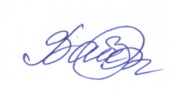 _________________________________________________________________Я.В. ЗайчиковФонд оценочных материалов (средств) рассмотрен и одобрена на заседании кафедры 
Гражданского права и процесса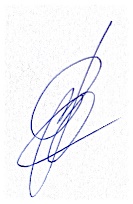 Протокол № 14 от «27» июня 2022 годаЗаведующий кафедрой _____________________________________________Т.В. КивленокФонд оценочных материалов (средств) рассмотрен и одобрена на заседании учебно-методической комиссии направления подготовки 40.05.04 Судебная и прокурорская деятельностьПротокол № 4 от «30» июня 2022 годаПредседатель комиссии: 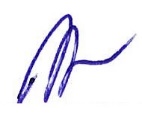 __________________________________________________________________К.Н. КурысевФормируемые компетенции(код, содержание компетенции)Планируемые результаты обучения по дисциплине, в соответствии с индикатором достижения компетенцииПланируемые результаты обучения по дисциплине, в соответствии с индикатором достижения компетенцииПланируемые результаты обучения по дисциплине, в соответствии с индикатором достижения компетенцииНаименование оценочного средстваФормируемые компетенции(код, содержание компетенции)Индикатор достижения компетенции(код, содержание индикатораРезультаты обучения по дисциплинеРезультаты обучения по дисциплинеПК-2способность разрабатывать проекты нормативных правовых актов в соответствии с профилем профессиональной деятельностиПК-2.1ПК-2.2ПК-2.3Знает: особенности правотворческой техники, методы и средства разработки проектов нормативных правовых актов в сфере вещных правоотношений;Умеет: использовать методы и средства разработки проектов нормативных правовых актов в сфере вещных правоотношений;Владеет: навыками разработки проектов нормативных правовых актов в сфере вещных правоотношений.Тестовые вопросыСитуационные задачиПрактико-ориентированное заданиеТестовые вопросыСитуационные задачиПрактико-ориентированное заданиеПК-5способность применять нормативные правовые акты, реализовывать нормы материального и процессуального права в профессиональной деятельностиПК-5.1ПК-5.2ПК-5.3Знает: действующее законодательство в сфере права собственности и других вещных прав.Умеет: толковать содержание, сопоставлять и правильно применять нормы вещного права в профессиональной деятельности;Владеет: навыками определения характера спорного правоотношения, проблем и коллизий на основе норм вещного права.Тестовые вопросыСитуационные задачиПрактико-ориентированное заданиеТестовые вопросыСитуационные задачиПрактико-ориентированное заданиеПК-13способность квалифицированно толковать нормативные правовые актыПК-13.1ПК-13.2ПК-13.3Знает: виды и способы толкования правовых норм в сфере правового регулирования вещных правоотношений;Умеет: анализировать и уяснять смысл, содержание и значение различных нормативных правовых актов в сфере правового регулирования вещных правоотношений; использовать различные приемы толкования нормативных правовых актов в сфере правового регулирования вещных правоотношений;Владеет: навыками работы с нормативными правовыми актами, актами правоприменительной и судебной практики, актами толкования правовых норм в сфере правового регулирования вещных правоотношений.Тестовые вопросыСитуационные задачиПрактико-ориентированное заданиеТестовые вопросыСитуационные задачиПрактико-ориентированное заданиеПК-14способность принимать участие в проведении юридической экспертизы нормативных правовых актов, в том числе в целях выявления в них положений, способствующих созданию условий для проявления коррупцииПК-14.1ПК-14.2ПК-14.3Знает: алгоритм проведении юридической экспертизы проектов нормативных правовых актов, в том числе в целях выявления в них положений, способствующих созданию условий для проявления коррупции, давать квалифицированные юридические заключения и консультации по проблемам, связанным с правом собственности и другими вещными правами; формы и виды проведения экспертизы нормативных правовых актов, основные признаки коррупционной деятельности и способы борьбы с ней.Умеет: определять форму и способ проведения юридической экспертизы, определять конкретную правовую норму, подлежащую экспортированию, под руководством преподавателя составлять прогноз состояния и тенденций развития гражданско-правового законодательства.Владеет: навыками составления экспертного заключения, методикой разработки нормативно-правовых актов в сфере защиты права собственности и других вещных прав, навыками поиска необходимой информации для уяснения существующий пробелов в отечественном законодательстве.Тестовые вопросыСитуационные задачиПрактико-ориентированное заданиеТестовые вопросыСитуационные задачиПрактико-ориентированное заданиеБаллы Критерии оценки31-40программный материал усвоен прочно, глубоко и системно;программный материал изложен четко и логично;студент свободно ориентируется не только в рамках отдельных тем, но и во всем объеме пройденного материала;студент точно использует терминологию, свободно оперирует понятийно-категориальным аппаратом;при ответе используются данные источников и дополнительной (исследовательской) литературы;показано умение иллюстрировать теоретические положения конкретными примерами, применять их в новой ситуации;сформированы компетенции и сформулированы аргументированные выводы по предложенным проблемным вопросам.21-30продемонстрировано умение анализировать материал, однако не все выводы носят аргументированный и доказательный характер;допущены несущественные ошибки в определении понятий, категорий и т.п., кардинально не меняющих суть изложения;в изложении допущены небольшие неточности и алогизмы, в целом не исказившие содержание ответа;допущены один-два недочета при освещении основного содержания ответа, исправленные по замечанию (или наводящим вопросам) преподавателя;допущены ошибка или более двух недочетов при освещении второстепенных вопросов, которые легко исправляются самостоятельно или по замечанию преподавателя.11-20неполно или непоследовательно раскрыто содержание материала, но показано общее понимание вопроса и продемонстрированы умения, достаточные для дальнейшего усвоения материала;усвоены основные категории по рассматриваемому и дополнительным вопросам;имелись затруднения или допущены ошибки в определении понятий, использовании терминологии, исправленные после нескольких наводящих вопросов;при неполном знании теоретического материала выявлена недостаточная сформированность компетенций, студент не может применить теорию в новой ситуации;продемонстрировано поверхностное усвоение основной литературы.10 и менееСтудент демонстрирует неудовлетворительное знание базовых терминов и понятий курса, отсутствие логики и последовательности в изложении ответов на предложенные вопросы.№п/пКонтролируемые темыТестовые заданияКод контролируемой компетенции1.Общие положения и вещном правеВставьте пропущенное слово: хозяйственное господство собственника над вещью называется ______________.Владением.Вставьте пропущенное слово: право извлечения из вещи полезных свойств путем ее производительного и личного потребления называется ______________.Пользованием.Вставьте пропущенное слово: Совершение в отношении вещи актов, определяющих ее судьбу, называется _____________.Распоряжением.Вставьте пропущенное слово: отношение лица к принадлежащей ему вещи, как к своей, которое выражается во владении, пользовании и распоряжении ею, а также в устранении вмешательства в эти права третьих лиц, называется ___________. Собственностью.5. Вещное право (в объективном смысле)совокупность правовых норм, закрепляющих принадлежность вещей (имущества) субъектам вещных прав, регламентирующих правомочия этих субъектов по поводу этих вещей и устанавливающих ответственность за их нарушенияправо конкретного субъекта по владению, пользованию и распоряжению имуществомсовокупность вещей, которые находятся в собственности какого-либо физического лица, юридического лица или публично-правового образования, представляющие для собственника какую-либо полезностьсовокупность правовых норм, регулирующих имущественные отношения, возникающие в процессе передачи вещей (имущества), выполнения работ и оказания услуг, причинения вреда и неосновательного приобретения имущества, путем установления правовой связи между конкретными субъектами.6. Вещное право (в субъективном смысле)совокупность правовых норм, регулирующих имущественные отношения, возникающие в процессе передачи вещей (имущества), выполнения работ и оказания услуг, причинения вреда и неосновательного приобретения имущества, путем установления правовой связи между конкретными субъектами;совокупность вещей, которые находятся в собственности какого-либо физического лица, юридического лица или публично-правового образования, представляющие для собственника какую-либо полезность;принадлежность вещей (имущества) субъектам вещных прав, регламентирующих правомочия этих субъектов по поводу этих вещей и устанавливающих ответственность за их нарушения;право конкретного субъекта по владению, пользованию и распоряжению данным имуществом.7. Вставьте пропущенное слово: объектом субъективного вещного права и соответственно вещного правоотношения всегда является ____________.вещь.ПК-2, ПК-5, ПК-13, ПК-142.Общие положения о праве собственностиПраво собственности на клад принадлежит:лицу, которому принадлежит имущество, где клад был сокрыт, и лицу, обнаружившему клад, в равных долях;государству;государству, с выплатой 50% стоимости клада лицу, нашедшему клад;лицу, нашедшему клад.Приобретательская давность -это:срок, в течение которого вещь может быть отторгнута собственником;дата приобретения вещей;срок исковой давности, когда вещь не может быть истребована у лица, не являющегося собственником;приобретение права собственности на вещь, которой лицо добросовестно владело в течение длительного отрезка времени.Заполните пропуск: срок приобретательской давности на недвижимость составляет ____________. 15 лет.Прекращение права собственности влечет сделка:аренды;дарения;залога;завещание.5. Вставьте пропущенное слово: мера возможного поведения собственника в отношении принадлежащего ему имущества является _________________:Абсолютной.6. Вставьте пропущенные слова: если иное не предусмотрено договором, право собственности на новую движимую вещь, изготовленную лицом путем переработки не принадлежащих ему материалов, приобретается _____________ ________________.собственником материалов.7. Вставьте пропущенные слова: ____________ ______________ является здание, сооружение или другое строение, возведенные или созданные на земельном участке, разрешенное использование которого не допускает строительства на нем данного объекта,самовольной постройкой. 8. Вставьте пропущенное слово: ____________ является вещь, которая не имеет собственника или собственник которой неизвестен либо, если иное не предусмотрено законами, от права собственности на которую собственник отказался.бесхозяйной. ПК-2, ПК-5, ПК-13, ПК-143. Право частной собственностиВ отношении отдельных видов имущества законом может быть ограничено приобретение права частной собственности:в целях обеспечения обороны страны и безопасности государства;все перечисленное;в целях защиты нравственности, здоровья, прав и законных интересов других лиц;в целях защиты основ конституционного строя.По общему правилу в качестве объектов права частной собственности выступает:любое имущество в неограниченном количестве и независимо от стоимости;любое имущество в неограниченном количестве, но не выше определенной стоимости;любое имущество в установленном количестве и независимо от стоимости;имущество, ограниченное в обороте, но не выше определенной стоимости.В состав имущества юридических лиц могут входить:только различные здания, сооружения (другая недвижимость);только оборудование и транспортные средства;только сырье, материалы и предметы потребительского (бытового) назначения;различные здания, сооружения и другая недвижимость, а также оборудование, транспортные средства, сырье, материалы и предметы потребительского (бытового) назначения.Индивидуальный предприниматель свое имущество, используемое для предпринимательской деятельности:обособляет только юридически;обособляет фактически и юридически;не обособляет ни фактически, ни юридически;обособляет только фактически.Право собственности на жилые помещения подразумевает:гражданин-собственник жилого помещения осуществляет права владения, пользования и распоряжения этим имуществом, в частности может использовать его в качестве торгового помещения;гражданин-собственник жилого помещения осуществляет права владения, пользования и распоряжения этим имуществом, в частности может использовать его как отель для проживания иных граждан;гражданин-собственник жилого помещения может использовать его (в соответствии с его назначением) для личного проживания и проживания членов его семьи, осуществляет права владения, пользования и распоряжения этим имуществом;все вышеперечисленное.6. Вставьте пропущенные слова: на транспортные средства как на отдельный вид имущества распространяется _______ ____________ _________________.специальный правовой режим.ПК-2, ПК-5, ПК-13, ПК-144.Право публичной собственностиЦена изымаемого для государственных нужд земельного участка определяется:собственником;постановлением компетентных органов;земельным комитетом;соглашением с владельцем участка;действующее гражданское законодательство использует категорию «возмещение за изымаемый земельный участок».2. Имущество, находящееся в муниципальной собственности:передается в федеральную казну;передается во владение, пользование и распоряжение органам государственной власти;закрепляется за государственными предприятиями и учреждениями во владение, пользование и распоряжение в соответствии с ГК РФ;закрепляется за муниципальными предприятиями и учреждениями во владение, пользование и распоряжение в соответствии с ГК РФ.3. Вставьте пропущенное слово: __________ — это принудительное безвозмездное изъятие имущества в пользу государства в качестве санкции за совершение преступления или иного правонарушения.Конфискация. 4. От имени Российской Федерации и субъекта Федерации права собственника в отношении государственного имущества осуществляют:граждане Российской Федерации;специально уполномоченные на то государственные органы и лица;организации Российской Федерации;высшее должностное лицо Российской Федерации или субъекта. 5. Вставьте пропущенные слова: имущество, принадлежащее на праве собственности городским и сельским поселениям, а также другим муниципальным образованиям, является _______________ _____________.муниципальной собственностью.5.Право общей собственностиИмущество, полученное одним из супругов во время брака в дар или в порядке наследования, является собственностью:того супруга, кому оно подарено или передано в порядке наследования;совместной;общей долевой;того супруга, родственники или знакомые которого произвели действия (подарили, завещали).К имуществу членов крестьянского (фермерского) хозяйства относится:только земельный участок;все имущество, приобретенное для хозяйства на общие средства его членов;только жилые постройки;только доходы, полученные в результате деятельности крестьянского (фермерского) хозяйства.Вставьте пропущенные слова: При внесении одним из собственников имущества, находящегося в общей долевой собственности, отделимых улучшений с соблюдением установленного порядка его доля ___ _______________.не изменяется.Вставьте пропущенное слово: при выделении во владение и пользование одного из участников общей собственности части общего имущества его права на долю в общей собственности _______________.Сохраняются. Вставьте пропущенные слова: преимущественным правом покупки отчуждаемой доли общей собственности обладают ___________ _____________.остальные сособственники.При продаже доли с нарушением преимущественного права покупки другие сособственники вправе:требовать объявления сделки недействительной;взыскать с продавца долю (сумму), вырученную за ее продажу;требовать через суд перевода на них прав и обязанностей покупателя;заявить требование о двусторонней реституции.7. Поступление в общую собственность:возможно лишь в случаях, прямо предусмотренных законом или договором;невозможно;возможно в любом случае;возможно только в случаях, предусмотренных законом. 8. Вставьте пропущенные слова: доля в праве общей собственности переходит к приобретателю по договору с момента ___________ _____________, если соглашением сторон не предусмотрено иное.заключения договораПК-2, ПК-5, ПК-13, ПК-146.Ограниченные вещные праваВставьте пропущенное слово: право пользования чужой вещью в известном ограниченном отношении называется ____________. Сервитутом.Плата за пользование земельным участком, обремененным сервитутом:взимается только с согласия собственника господствующего участка;по заказу взиматься не может;может быть установлена по требованию владельца этого участка;взимается лишь в случаях, когда размеры участка превышают 1000 м2;В случае перехода прав на земельный участок, обремененный сервитутом, к другому лицу:сервитут сохраняется;сервитут не сохраняется;условия пользования участком оговариваются отдельно с новым хозяином;сервитут сохраняется при наличии согласия нового владельца.Выступать как предмет залога сервитут:может;не может;может в исключительных случаях;может, если залогодержатель осведомлен о дополнительном характере заложенного права.5. О каком понятии идет речь: «ограниченное вещное право учреждения, которое предоставляет его обладателю определенные вид и меру возможного поведения в отношении имущества, полученного в виде доходов от разрешенной учреждению приносящей доходы деятельности или за счет таких доходов и учитываемого учреждением на отдельном балансе»?право самостоятельного распоряжения имуществом;право хозяйственного ведения;право оперативного управления;сервитут. ПК-2, ПК-5, ПК-13, ПК-147.Защита права собственности и других вещных правВставьте пропущенные слова:  внедоговорное требование невладеющего собственника к фактическому владельцу имущества о возврате последнего в натуре – это ___________ ____. виндикационный иск.Вставьте пропущенные слова:  внедоговорное требование владеющего вещью собственника к третьему лицу об устранении препятствий в осуществлении полномочий владения, пользования и распоряжения имуществом – это _________ ___. негаторный иск.Для предъявления виндикационного иска одним из обязательных условий является:отсутствие движимого имущества;нахождение имущества у собственника;выход имущества из владения собственника;нарушение права аренды.Право на виндикацию принадлежит:лицу, у которого находится имущество;собственнику и иному титульному владельцу;любому гражданину;судебным органам.Предметом виндикационного иска является:стоимость спорного имущества;спорное имущество;требование о возврате имущества из незаконною владения;штрафные санкции.6. О каком понятии идет речь: самостоятельную разновидность гражданско-правовых способов защиты права собственности и иных вещных прав представляющих собой требования, которые предъявляются к различным государственным и муниципальным органам, которые также могут нарушать или ущемлять вещные права других участников имущественного оборота (как неправомерными, так и правомерными действиями)»?иски к публичной власти;негаторные иски;виндикационные иски;требование об освобождении имущества из-под ареста или об исключении имущества из описи.7. Вставьте пропущенные слова: _______, а также __________ __________ на предъявителя не могут быть истребованы от добросовестного приобретателя.деньги; ценные бумаги. ПК-2, ПК-5, ПК-13, ПК-148.Право собственности и другие вещные права по законодательству зарубежных странВиндикационный иск используется в судах …:Франции и Германии;только Франции;только Германии;Франции, Германии и Великобритании.Вставьте пропущенное слово:  Доверительный собственник в Великобритании и США несет ответственность за надлежащее управление имуществом перед ______________.выгодоприобретателем.Вставьте пропущенные слова:  Правомочия собственника, о которых упоминает Французский гражданский кодекс - ___________ и ___________. пользование и распоряжение.Вставьте пропущенные слова:  __________________ _________ - понятие, используемое англосаксонским правом для обозначения недвижимости.реальная собственность.В Германии и Франции общей собственностью всех жильцов многоквартирного дома считается …:весь дом, включая квартиры;все общие части и конструкции дома; квартиры — собственность отдельных жильцов;только земля и коммуникации (водопровод, канализация, линии электропередачи и т.д.), остальное находится в собственности отдельных лиц или групп;только земля, на которой возведено здание.Правомочие, которым не обладает доверительный собственник, в отличие от полного собственника:отчуждать имущество;отдавать имущество в наем;расплачиваться имуществом за собственные долги;использовать имущество для инвестиций.7. Вставьте пропущенное слово: законодательство ряда зарубежных стран знает такую разновидность вещных прав, как __________, под которым понимается устанавливаемое по закону или по договору право пользования чужим имуществом с присвоением пользователем приносимых вещью плодов, но под условием сохранения существа данной вещи:узуфрукт ПК-2, ПК-5, ПК-13, ПК-14